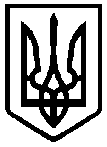 ВИКОНАВЧИЙ КОМІТЕТ СЛАВУТСЬКОЇ МІСЬКОЇ РАДИ   УПРАВЛІННЯ  ОСВІТИРІШЕННЯколегії управління освіти виконавчого комітету  Славутської міської ради29 серпня 2019 року                                        	                        Протокол № 4/1Про  готовність закладів освітидо нового 2019 - 2020навчального року 	Заслухавши та обговоривши інформацію начальника управління освіти виконавчого комітету Славутської міської ради Перепелиці Е.М. з підготовки закладів освіти до нового навчального року колегія управління освіти ВИРІШИЛА:1.Інформацію начальника управління освіти виконавчого комітету Славутської міської ради Перепелиці Е.М. про підготовку закладів освіти до нового 2019-2020 навчального року взяти до відома.2.Керівникам закладів освіти:     2.1. Забезпечити організований початок нового 2019-2020 навчального року та безперебійне функціонування закладів освіти в осінньо-зимовий період 2019-2020 року.   2.2. Забезпечити   виконання  Постанови Кабінету Міністрів України від 13.09.2017р. №684 «Про затвердження Порядку ведення обліку дітей шкільного віку та учнів».                                                                                                                   Протягом 2019-2020 н.р.      2.3.Вжити заходів щодо забезпечення рівного доступу до якісної освіти дітей з особливими потребами та продовжити роботу щодо запровадження інклюзивної форми навчання, відповідно до потреби відкрити класи інклюзивного навчання. Забезпечити раціональне використання коштів субвенції на проведення корекційно-розвиткових  занять та придбання спеціальних засобів корекції психофізичного розвитку.                                                                                                                                             Постійно2.4.Забезпечити  створення  належних  умов для організації навчання учнів  початкових  класів в умовах Нової Української Школи.                                                                                                                                             Постійно2.5.Забезпечити створення належних умов для організації профільного навчання учнів старшої школи та впровадження нового Державного стандарту у 10-х класах в 2019/2020 навчальному році.                                                                                                                                              Постійно2.6. 	Посилити контроль за виконанням вимог нормативно-правових актів з безпеки життєдіяльності та охорони праці в закладах освіти міста, забезпечити безпечні і нешкідливі умови праці та навчання.                                                                                                                                            Постійно2.7. Тримати на постійному контролі стан розрахунків за спожиті енергоносії.                                                                                                                                           Постійно2.8. Забезпечити раціональне та економне використання бюджетних коштів, здійснювати заходи з енергозбереження.                                                                                                                                            Постійно2.9. 	Подати обґрунтування до бюджетного запиту щодо планування поточних та капітальних робіт на 2020 рік.                                                                                                                              До  01.10.2019 року3.Контроль за виконанням рішення колегії  залишити   за  головою колегії.Голова колегії,начальник управління освіти  	                                         Е. ПЕРЕПЕЛИЦЯ